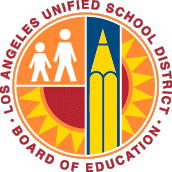 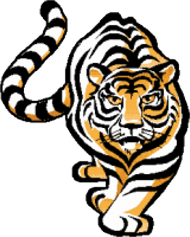 2016-2017 Parental Involvement Policy Brentwood Science Magnet Elementary School has developed a written Title I parental involvement policy with input from Title I parents.  English Language Advisory Council (ELAC) members and School Site Council (SSC) Members, and guests were given the opportunity to participate in the development and revision of this policy.  Meetings during which the policy was created were open and publicized to all stakeholders.  This policy will be sent home to all parents of Title I students at the beginning of each school year in both English and Spanish.  The policy describes the means for carrying out the following Title I parental involvement requirements:Involvement of Parents in the Title I ProgramTo involve parents in the Title I program at Brentwood Science Magnet, the following practices have been established:The school convenes an annual meeting to inform parents of Title I students about Title I requirements and about the right of parents to be involved in the Title I program.  This meeting will take place early in the school year and may be scheduled during the day and/or in the evening.The school offers a number of flexible meetings for Title I parents, such as meetings in the morning or during the afternoons.The school involves parents of Title I students in an organized, ongoing and timely way, in the planning, review, and improvement of the school’s Title I programs and the Title I parental involvement policy.The school provides parents of Title I students with timely information about Title I programs. These programs and meetings are advertised by flyers and invitations, which are posted at school and sent home with children.  Meeting dates, times and locations are publicized on the school website.  A yearly calendar is sent home at the beginning of the school year with students and posted on the school website. ConnectEd reminders are also sent by telephone.The school provides parents of Title I students with an explanation of the curriculum used at the school, the assessments used to measure student progress, and the proficiency levels that students are expected to meet.  This information is given at parent workshops, Back-to-School Night, and parent conferences.  Parents are also informed of the Common Core Learning standards at Back-to-School Night.If requested by parents of Title 1 students, the school provides opportunities for regular meetings that allow the parents to participate in decisions relating to the education of their children.  School-Parent CompactBrentwood Science Magnet distributes to parents of Title I students a school-parent compact.  The compact, which has been jointly developed with parents, outlines how parents, the entire school staff, and students will share the responsibility for improved student academic achievement.  It describes specific ways the school and families will partner to help children achieve the State’s high academic standards.  It addresses the following legally required items, as well as other items suggested by parents of Title I students:The school’s responsibility to provide high-quality curriculum and instruction;The ways parents will be responsible for supporting their children’s learning;The importance of ongoing communication between parents and teachers through, at minimum, annual parent-teacher conferences; frequent reports on student progress; access to staff; opportunities for parents to volunteer and participate in their child’s class; and opportunities to observe classroom activities.The School-Parent Compact was developed and is revised annually with Title I parent input during open, public meetings of the English Learner Advisory Council (ELAC) and School Site Council (SSC).  It is sent home and returned early in the school year with the signatures of the parent, student, and school representative.Building Capacity for InvolvementBrentwood Science Magnet engages Title I parents in meaningful interactions with the school.  It supports a partnership among staff, parents and the community to improve student academic achievement.  To help reach these goals, the school has established the following practices:The school provides Title I parents with assistance in understanding the State’s academic content standards, assessments, and how to monitor and improve the achievement of their children.  This assistance is provided at parent workshops, parent-teacher conferences, Back-to-School Night, and Family Nights.The school provides Title I parents with materials and training to help them work with their children to improve their children’s achievement.  Parent workshops take place during the school day, in the evenings and/or on Saturdays.  These workshops are presented by school personnel and outside speakers.  Handouts and other materials are provided to parents.  Additional workshops and conferences may be offered off campus to interested parents, with funding provided by the school.With the assistance of Title I parents, the school educates staff members about the value of parent contributions and how to work with parents as equal partners.  This takes place during staff meetings, meetings attended by both parents and teachers, and multicultural celebrations. The school coordinates and integrates the Title I parental involvement program with other programs, and conducts other activities such as Parent Center Workshops, and access to computers, to encourage and support parents in more fully participating in the education of their children.   In addition to maintaining a Parent Center, activities include: Friends of BSM, Brentwood Green, the STAR and Youth Services after school programs, and musical and multicultural programs. The school distributes information related to school and parent programs, meetings and other activities to Title I parents in a format and language that parents understand.  Flyers, notices and other correspondence are sent in both Spanish and English.  ConnectEd telephone reminders are also bilingual. Interpreters are provided at SSC, ELAC, and other public meetings, as well as when requested for parent conferences.Building Capacity for Involvement (continued)The school provides support for parental involvement activities requested by Title I parents.  Such requests may be made at monthly SSC and ELAC meetings, or by communicating directly with the Title I Coordinator. AccessibilityBrentwood Science Magnet provides opportunities for participation of all Title I parents, including parents with limited English proficiency, parents with disabilities, and parents of migratory students.  Information and reports are provided in a format and language that parents can understand.  Public meetings are held in locations accessible to parents with disabilities.  The Parent Center is wheelchair accessible.AdoptionThis School Parental Involvement Policy has been developed jointly with, and agreed on with, parents of children participating in Title I, Part A programs as evidenced by the School Site Council.This policy was adopted by the Brentwood Science Magnet Elementary School on November 7, 2016 and will be in effect for the school year 2016-2017.  The school will distribute a summary of this policy to all parents of children participating in Title I, Part A on or before December 2, 2016. The full policy will be available to parents and community members in the school office on or before December 2016. Brentwood Science Magnet Elementary School’s notification to parents of this policy will be in an understandable and uniform format and, to the extent practical, will be provided to parents in a language they can understand. ______________________________________________________________________Jean Pennicooke, Principal	Date______________________________________________________________________Alina Markalian, SSC Chairperson	Date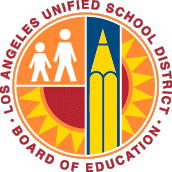 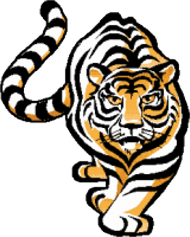 Política para la participación de padres 2016-2017Brentwood Science Magnet Elementary School ha desarrollado una política Título I para la participación de padres escrita con la participación de los padres de Título I. Miembros del Consejo Asesor de Aprendices de Inglés (ELAC) y Miembros del Concilio del plantel educativo (SSC), y los invitados tuvieron la oportunidad de participar en el desarrollo y revisión de esta política. Las reuniones durante las cuales se creó la política fueron abiertas y publicadas a todas las partes interesadas. Esta póliza será enviada a casa a todos los padres de estudiantes de Título I al comienzo de cada año escolar en inglés y español. La póliza describe los medios para llevar a cabo los siguientes requisitos de participación de los padres del Título I:Participación de los padres en el programa Título IPara involucrar a los padres en el programa Título I en Brentwood Science Magnet, se han establecido las siguientes prácticas:La escuela convoca una reunión anual para informar a los padres de los estudiantes del Título I sobre los requisitos del Título I y sobre el derecho de los padres a participar en el programa Título I. Esta reunión se lleva a cabo al principio del año escolar y puede ser programada durante el día y / o en la noche.La escuela ofrece una serie de reuniones flexibles para padres de Título I, como reuniones por la mañana o por la tarde.La escuela involucra a los padres de estudiantes de Título I de manera organizada, continua y oportuna, en la planificación, revisión y mejora de los programas de Título I de la escuela y la política de participación de padres de Título I.La escuela provee a los padres de los estudiantes de Título I información oportuna sobre los programas de Título I. Estos programas y reuniones se anuncian mediante folletos e invitaciones, que se publican en la escuela y se envían a casa con niños. Las fechas, horarios y lugares de las reuniones se publican en el sitio web de la escuela. Un calendario anual se envía a casa al comienzo del año escolar con los estudiantes y se publica en el sitio web de la escuela. Los recordatorios de ConnectEd se envían por teléfono.La escuela provee a los padres de estudiantes del Título I una explicación del plan de estudios usado en la escuela, las evaluaciones usadas para medir el progreso del estudiante, y los niveles de competencia que se espera que los estudiantes cumplan. Esta información se da en talleres de padres, Noche de Regreso a Clases y conferencias con los padres. Los padres también son informados de los estándares de Common Core en la Noche de Regreso a la Escuela.Si los padres de los estudiantes de Título 1 lo solicitan, la escuela ofrece oportunidades para reuniones regulares que permiten a los padres participar en las decisiones relacionadas con la educación de sus hijos.Acuerdo entre la escuela y los padresBrentwood Science Magnet distribuye a los padres de los estudiantes del Título I un compacto entre la escuela y los padres. El pacto, que se ha desarrollado conjuntamente con los padres, describe cómo los padres, todo el personal de la escuela, y los estudiantes compartirán la responsabilidad de mejorar el rendimiento académico de los estudiantes. Describe formas específicas en las que la escuela y las familias se asociarán para ayudar a los niños a alcanzar los altos estándares académicos del estado. El acuerdo aborda los siguientes temas legalmente requeridos, así como otros artículos sugeridos por los padres de estudiantes de Título I:La responsabilidad de la escuela de proveer currículo e instrucción de alta calidad;Las formas en que los padres serán responsables de apoyar el aprendizaje de sus hijos;La importancia de la comunicación continua entre los padres y los maestros mediante, como mínimo, conferencias anuales de padres y maestros; Informes frecuentes sobre el progreso de los estudiantes; Acceso al personal; Oportunidades para que los padres sean voluntarios y participen en la clase de sus hijos; Y oportunidades para observar las actividades del aula.El Pacto entre la Escuela y los Padres fue desarrollado y revisado anualmente con el aporte de los padres de Título I durante las reuniones abiertas y públicas del Consejo Asesor de Aprendices de Inglés (ELAC) y el Concilio del plantel educativo (SSC). Se envía a casa y regresa temprano en el año escolar con las firmas del padre, estudiante y representante de la escuela.Creación de capacidad para la participaciónBrentwood Science Magnet contrata a padres del Título I en interacciones significativas con la escuela. Apoyamos una asociación entre el personal, los padres y la comunidad para mejorar el rendimiento académico de los estudiantes. Para ayudar a alcanzar estos objetivos, la escuela ha establecido las siguientes prácticas:La escuela provee a los padres de Título I ayuda en la comprensión de los estándares de contenido académico del estado, evaluaciones, y cómo monitorear y mejorar el logro de sus hijos. Esta asistencia se proporciona en talleres para padres, conferencias de padres y maestros, Noche de Regreso a Clases, y Noches de Familia.La escuela les provee a los padres de Título I materiales y entrenamiento para ayudarles a trabajar con sus hijos para mejorar el logro de sus hijos. Los talleres se proporcionan durante el día escolar, por las tardes y / o los sábados. Estos talleres son presentados por personal de la escuela y oradores externos. Se entregan folletos y otros materiales a los padres. Se pueden ofrecer talleres y conferencias adicionales fuera del campus a los padres interesados, con fondos proporcionados por la escuela.Con la ayuda de los padres de Título I, la escuela educa a los miembros del personal sobre el valor de las contribuciones de los padres y cómo trabajar con los padres como parejas iguales. Esto ocurre durante las reuniones del personal, las reuniones asistidas por los padres y los profesores, y las celebraciones multiculturales.La escuela coordina e integra el programa de participación de padres de Título I con otros programas, y conduce otras actividades tales como talleres de centros de padres y acceso a computadoras, para alentar y apoyar a los padres a participar más plenamente en la educación de sus hijos. Además de mantener un Centro de Padres, las actividades incluyen: Amigos de BSM, Brentwood Green, STAR y Servicios de Juventud después de clases, y programas musicales y multiculturales.La escuela distribuye información relacionada con programas escolares y de padres, reuniones y otras actividades a los padres de Título I en un formato e idioma que los padres entiendan. Creación de capacidad para la participación (continuación)Los folletos, notificaciones y demás correspondencia se envían en español e inglés. Los recordatorios por teléfono ConnectEd también son bilingües. Los intérpretes son proporcionados en SSC, ELAC y otras reuniones públicas, así como cuando se solicitan para las conferencias de padres.La escuela provee apoyo para las actividades de participación de los padres solicitadas por los padres de Título I. Tales solicitudes pueden hacerse en reuniones mensuales de SSC y ELAC, o comunicándose directamente con la Coordinadora de Título I.AccesibilidadBrentwood Science Magnet ofrece oportunidades para la participación de todos los padres de Título I, incluyendo padres con habilidad limitada en inglés, padres con discapacidades y padres de estudiantes migratorios. La información y los informes se proporcionan en un formato e idioma que los padres pueden entender. Las reuniones públicas se llevan a cabo en lugares accesibles para padres con discapacidades. El Centro de Padres es accesible por sillas de ruedas.AdopciónEsta Política de Participación de Padres ha sido desarrollada conjuntamente con padres de niños que participan en programas de Título I, Parte A, según evidenciado por el Concilio del plantel educativo.Esta política fue adoptada por la Brentwood Science Magnet el 7 de noviembre de 2016 y estará efectiva para el año escolar 2016-2017. La escuela distribuirá un resumen de esta póliza a todos los padres de los niños que participan en el Título I, Parte A, antes del 2 de diciembre de 2016. La política completa estará disponible para los padres y miembros de la comunidad en la oficina de la escuela antes de diciembre de 2016.La notificación de Brentwood Science Magnet a los padres de esta política será proporcionada en un formato comprensible y uniforme y, en la medida en que sea práctico, se proporcionará a los padres en un idioma que puedan entender. ______________________________________________________________________Jean Pennicooke, Directora	Fecha______________________________________________________________________Alina Markalian, Presidente de SSC	Fecha